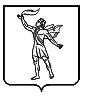 г. Полысаево                                                                                              20.07.2021г.Об определении графика приемазаявлений о включении избирателей в список избирателей по месту нахождения на выборах, назначенных на 19 сентября 2021г.В соответствии с пунктом 16 статьи 64 Федерального закона от  12 июня 2002 года № 67-ФЗ «Об основных гарантиях избирательных прав и права на участие в референдуме граждан Российской Федерации», частью 4.1 статьи 17 Федерального закона от 22 февраля 2014 года № 20-ФЗ «О выборах депутатов Государственной Думы Федерального Собрания Российской Федерации»,  пунктом 5 статьи 10 Закона Кемеровской области от 14 февраля 2007 года       № 24-ОЗ «О выборах депутатов Законодательного Собрания Кемеровской области – Кузбасса», на основании пунктов 2.1, 2.2 Порядка подачи заявления о включении избирателя в список избирателей по месту нахождения на выборах депутатов Государственной Думы Федерального Собрания Российской Федерации восьмого созыва, утвержденного постановлением Центральной избирательной комиссии Российской Федерации от 25 мая 2021 года № 7/51-8, пунктов 2.1, 2.2 Порядка подачи заявления о включении избирателя, участника референдума в список избирателей, участников референдума по месту нахождения на выборах в органы государственной власти субъекта Российской Федерации, референдуме субъекта Российской Федерации, утвержденного постановлением Центральной избирательной комиссии Российской Федерации от 25 мая 2021 года № 7/52-8, с постановлением избирательной комиссии Кемеровской области – Кузбасса от 13.07.2021г. № 178/1712-6 «Об определении графика приема заявлений о включении избирателей в список избирателей по месту нахождения на выборах, назначенных 
на 19 сентября 2021 года», территориальная избирательная  комиссия  Полысаевского городского округа:РЕШИЛА:1. Определить, что прием заявлений о включении избирателей в список избирателей по месту нахождения на выборах, назначенных 
на 19 сентября 2021 года, осуществляется территориальной избирательной комиссией Полысаевского городского округа со 2 августа по 13 сентября 2021 года ежедневно с 16 до 20 часов, в выходные и праздничные дни с 10 до 14 часов. 2. Определить, что прием заявлений о включении избирателей в список избирателей по месту нахождения на выборах, назначенных 
на 19 сентября 2021 года, осуществляется участковыми избирательными комиссиями Полысаевского городского округа с 8 по 13 сентября 2021 года ежедневно с 16 до 20 часов, в выходные и праздничные дни с 10 до 14 часов.3. Заместителю председателя территориальной избирательной комиссии Полысаевского городского округа:– проинформировать избирателей через средства массовой информации и (или) иным способом о датах, времени и месте приема заявлений о включении избирателей в список избирателей по месту нахождения на выборах, назначенных на 19 сентября 2021 года;– обеспечить прием заявлений в сроки, указанные в пунктах 1 и 2 настоящего постановления.4. Направить настоящее решение в участковые избирательные комиссии Полысаевского городского округа.5. Контроль за исполнением настоящего решения возложить на секретаря территориальной избирательной комиссии Полысаевского городского округа Р.А. Чащину.6.Опубликовать текст информационного сообщения о сборе предложений для дополнительного зачисления в резерв составов участковых избирательных комиссий (прилагается) в городской газете «Полысаево» и разместить на официальном сайте администрации Полысаевского городского округа в разделе «Территориальная избирательная комиссия» в информационно-телекоммуникационной сети «Интернет».Председатель ТИКПолысаевского городского округа	        Л.Г. КапичниковаСекретарь ТИКПолысаевского городского округа                                                           Р.А. ЧащинаТЕРРИТОРИАЛЬНАЯ ИЗБИРАТЕЛЬНАЯ КОМИССИЯ  ПОЛЫСАЕВСКОГО ГОРОДСКОГО ОКРУГАР Е Ш Е Н И Е № 60ТЕРРИТОРИАЛЬНАЯ ИЗБИРАТЕЛЬНАЯ КОМИССИЯ  ПОЛЫСАЕВСКОГО ГОРОДСКОГО ОКРУГАР Е Ш Е Н И Е № 60ТЕРРИТОРИАЛЬНАЯ ИЗБИРАТЕЛЬНАЯ КОМИССИЯ  ПОЛЫСАЕВСКОГО ГОРОДСКОГО ОКРУГАР Е Ш Е Н И Е № 60652560, г. Полысаево 
ул. Кремлевская, 6
тел./факс. 4-52-22   